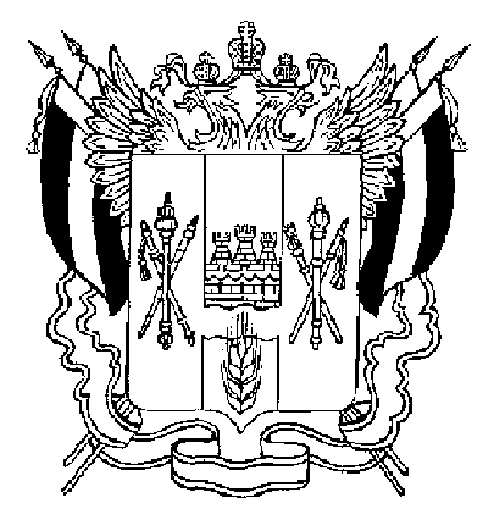  АДМИНИСТРАЦИЯ ВЕСЕЛОВСКОГО РАЙОНА ПОСТАНОВЛЕНИЕ28 января 2013 года № 43Об утверждении Административного регламента по предоставлению муниципальной услуги  «Заключение дополнительных соглашений к договорам аренды, безвозмездного срочного пользования земельным участком» в муниципальном образовании «Весёловский район»В соответствии с Федеральным законом  от 6 октября 2003 года №131-ФЗ « Об общих принципах организации местного самоуправления в Российской Федерации», Федеральным законом от 27 июля 2010 года № 210-ФЗ «Об организации предоставления государственных и муниципальных услуг», в целях оптимизации деятельности Администрации Веселовского района, руководствуясь Уставом муниципального образования «Веселовский район»,ПОСТАНОВЛЯЮ:1. Утвердить Административный регламент по предоставлению муниципальной услуги «Заключение дополнительных соглашений к договорам аренды, безвозмездного срочного пользования земельным участком» в муниципальном образовании «Весёловский район из земель, находящихся в государственной или муниципальной собственности.2. Обеспечить размещение утвержденного административного регламента на официальном сайте  администрации Весёловского района.3.  Постановление Администрации Весёловского района от 04.10.2012 №757 «Об утверждении Административного регламента по предоставлению муниципальной услуги «Заключение дополнительных соглашений к договору аренды (безвозмездного (срочного) пользования) земельного участка» в муниципальном образовании «Весёловский район» считать утратившим силу.  4. Контроль  выполнения настоящего постановления возложить на заместителя Главы администрации Весёловского района – начальника отдела сельского хозяйства А.А.Ляшенко. Глава Весёловского района						В.А.Антонов	 Исп. А.Н.РоманскаяСогласовано:  Г.П.Митяева                        А.Ю.Киреев                                                                                       Приложение № 2                                                                                                к Административному регламенту по предоставлению муниципальной                                                                                                                                                                                                                                                         услуги «Заключение   дополнительных                                          соглашений к договорам аренды, безвозмездного срочного пользования        земельным участком»                                                                                                 на территории Весёловского районаГлаве Веселовского района                                                                                                            В.А.АнтоновуЗАЯВЛЕНИЕ 
о заключении дополнительного соглашения 
к договору аренды, безвозмездного срочного пользования земельным участком _________________________________________________________________________(полное наименование юридического лица или Ф И О физического лица)ИНН ⁭⁭⁭⁭⁭⁭⁭⁭⁭⁭⁭⁭р/с__________________________________________в банке  __________________________________________________________________БИК __________________ ОКПО___________________ ОКВЭД  _________________корр./сч  _________________________________________________________________паспорт: серия _______________ номер _______________________________________выдан  ___________________________________________________________________в лице  ___________________________________________________________________(лицо, уполномоченное подписывать дополнительное соглашение)действующего на основании  ________________________________________________(доверенности, устава или др.)телефон(факс)заявителя ____________________________________________________ телефон представителя заявителя  ____________________________________________адрес регистрации заявителя  ________________________________________________(адрес регистрации  юридического лица или место регистрации физического лица) _________________________________________________________________________фактический адрес заявителя ________________________________________________(почтовый  адрес  юридического лица или адрес места жительства физического лица) _________________________________________________________________________прошу заключить дополнительное соглашение к договору ________________________________________________________ №________ от “_____” ___________20_____г. (аренды земельного участка)1.Сведения о земельном участке:     1.1. площадь ____________ м2     1.2. кадастровый №______________________     1.3. адрес:  ______________________________________________в связи с  ____________________________________________________________________________ ____________________________________________________________________________(изменением размера арендной платы; окончанием строительства и вводом объекта в эксплуатацию; 
передачей (переуступкой)  прав и обязанностей по договору иному лицу; изменением (уточнением, присвоением) почтового адреса; 
изменением фамилии (имени, отчества), изменением наименования (организационно-правовой формы) юридического лица, 
переходом права собственности на здания, строения, сооружения, находящиеся на земельном участке, в результате наследования; изменением доли в праве на объект недвижимого имущества, расположенного на земельном участке, выпиской из протокола заседания комиссии по согласованию результатов оценки, иное)Заявитель: _______________________________________________               _____________                             (Ф И О заявителя, должность, Ф И О представителя юридического или физического лица)	(подпись)“______”_____________20____ г.							М.П. Документы прилагаются*	* При отправке по почте документы направляются в адрес Администрации Весёловского района ценным почтовым отправлением с описью вложения и с уведомлением о вручении. В описи указывается: наименование документа, номер и дата выдачи, количество листов, оригинал или копия, количество экземпляров. Образец заполнения заявления для юридических лиц                                                                                       Приложение № 2                                                                                              к Административному регламенту                                                                                             по предоставлению  муниципальной                                                                                              услуги «Заключение  дополнительных                                                                                              соглашений к договорам аренды,                                                                                             безвозмездного срочного пользования                                                                                               земельным участком»                                                                                               на территории Весёловского районаГлаве Весёловского района                                                                                                            В.А.АнтоновуЗАЯВЛЕНИЕ 
о заключении дополнительного соглашения
к договору аренды (безвозмездного (срочного) пользования) земельным участком _____ Общество с ограниченной ответственностью «Кристал»________________(полное наименование юридического лица или Ф И О физического лица)ИНН  ___6106001925_________ р/с____402002810500230000120__________________в банке  ____ Ростовский филиал ОАО «Банк Москвы» г. Ростов-на-Дону________БИК ___046015992______ ОКПО__24237617_________ ОКВЭД  __45 . 21 . 1_____ __корр./сч  _________30101810900000000992__ __________________________________паспорт: серия _______________ номер _______________________________________выдан  ___________________________________________________________________в лице  _генерального директора_Бондарь Ивана Степановича___________(лицо, уполномоченное подписывать дополнительное соглашение)действующего на основании  ____ Устава________________________ ____________(доверенности, устава или др.)телефон(факс)заявителя _____ р. 8 863 58 6-81-90___________________________ телефон представителя заявителя  __ м. 909-435 -1165___________________________адрес регистрации заявителя  __347781, пер.Комсомольский, 25,п.Веселый, Веселовского района, Ростовской области  _______(адрес регистрации  юридического лица или место регистрации физического лица) фактический адрес заявителя ___344000,_г. Ростов-на-Дону, пр. Стачки, 12  _____(почтовый  адрес  юридического лица или адрес места жительства физического лица)прошу заключить дополнительное соглашение к договору _ аренды земельного участка _________________________ №_125__ от “_25___” __марта___20_07__г.                  (аренды земельного участка)1.Сведения о земельном участке:     1.1. площадь __20________ м2     1.2. кадастровый №__61:06:0010128:75__     1.3. адрес:  пер.Калининский, 7, п.Веселый, Веселовского района Ростовской области в связи с  _  ___ изменением размера арендной платы _______________________________(изменением размера арендной платы; окончанием строительства и вводом объекта в эксплуатацию; 
передачей (переуступкой)  прав и обязанностей по договору иному лицу; изменением (уточнением, присвоением) почтового адреса; 
изменением фамилии (имени, отчества), изменением наименования (организационно-правовой формы) юридического лица, 
переходом права собственности на здания, строения, сооружения, находящиеся на земельном участке, в результате наследования; изменением доли в праве на объект недвижимого имущества, расположенного на земельном участке, выпиской из протокола заседания комиссии по согласованию результатов оценки, иное)Заявитель: Иванов В.В. (по доверенности от 05.05.2011 № 006320102)          ____________          (Ф И О заявителя, должность, Ф И О представителя юридического или физического лица)			(подпись)“__23__”__ноября___2012.							М.П. Документы прилагаются*	* При отправке по почте документы направляются в адрес Администрации Веселовского района ценным почтовым отправлением с описью вложения и с уведомлением о вручении. В описи указывается: наименование документа, номер и дата выдачи, количество листов, оригинал или копия, количество экземпляров.Образец заполнения заявления для физических лици индивидуальных предпринимателей                                                                                                         Приложение № 2                                                                                                к Административному регламенту                                                                                                по предоставлению муниципальной                                                                                                 услуги «Заключение  дополнительных                                                                                                 соглашений к договорам аренды,                                                                                                 безвозмездного срочного пользования                                                                                                 земельным участком»                                                                                                 на территории Весёловского районаГлаве Весёловского района                                                                                                            В.А.АнтоновуЗАЯВЛЕНИЕ 
о заключении дополнительного соглашения
к договору аренды, безвозмездного срочного пользования  земельным  участком __________ Нижевенко Виктория Петровна _______________________________ ___(полное наименование юридического лица или Ф И О физического лица)ИНН  __610600679715________ р/с___________________________________________в банке  __________________________________________________________________БИК __________________ ОКПО___________________ ОКВЭД  ______________ ___корр./сч  ______________________________________________________________ ___паспорт: серия ___60 03 _______ номер _____825195____________________________выдан  _ Весёлолвским ОВД  Ростовской области 15.11.2003______________в лице  ___________________________________________________________________(лицо, уполномоченное подписывать дополнительное соглашение)действующего на основании  ________________________________________________(доверенности, устава или др.)телефон(факс)заявителя  р. 8 863 58 6 84 04 , м.  8-928-486-32-15____________________ телефон представителя заявителя  ____________________________________________адрес регистрации заявителя  __347781,_ул.Степная, 21,п.Весёлый,Весёловского района(адрес регистрации  юридического лица или место регистрации физического лица) фактический адрес заявителя __347781,ул.Степная, 21,п.Весёлый, Весёловского района(почтовый  адрес  юридического лица или адрес места жительства физического лица) прошу заключить дополнительное соглашение к договору _ аренды земельного участка ____________ ____________ №_125__ от “_25___” __марта___20_07__г.(аренды земельного участка, безвозмездного срочного пользования земельным участком)1.Сведения о земельном участке:     1.1. площадь __20________ м2     1.2. кадастровый №__61:06:0010128:75__     1.3. адрес:ул.Калининская, 7, п.Веселый, Веселовсколго района Ростовской областив связи с  _  ___ изменением размера арендной платы ____________________________(изменением размера арендной платы; окончанием строительства и вводом объекта в эксплуатацию; передачей (переуступкой)  прав и обязанностей по договору иному лицу;изменением (уточнением, присвоением) почтового адреса; 
изменением фамилии (имени, отчества), изменением наименования (организационно-правовой формы) юридического лица, 
переходом права собственности на здания, строения, сооружения, находящиеся на земельном участке, в результате наследования; изменением доли в праве на объект недвижимого имущества, расположенного на земельном участке, выпиской из протокола заседания комиссии по согласованию результатов оценки, иное)Заявитель: __ Нижевенко В.П.__ ______________________                   ___________                          (Ф И О заявителя, должность, Ф И О представителя юридического или физического лица)			(подпись)“__23__”__ноября___2012г.							М.П. Документы прилагаются*	При отправке по почте документы направляются в адрес Администрации Веселовского района ценным почтовым отправлением с описью вложения и с уведомлением о вручении. В описи указывается: наименование документа, номер и дата выдачи, количество листов, оригинал или копия, количество экземпляров.                                                  Приложение №3                                                                                                                                           к Административному регламенту                                                                                   по предоставлению муниципальной                                                                                        услуги «Заключение  дополнительных                                                                             соглашений к договору аренды,                                                                                      безвозмездного срочного пользования                                                          земельным участком»                                                                           в муниципальном образовании                                                           «Весёловский район».                                                                                                                                                                                               Главе Весёловского района                                                                                        В.А.АнтоновуУведомлениеоб отказе в предоставлении  муниципальных услуг№ _______ от _______Гр. ________________________________, проживающий по адресу: ______________                      (Ф.И.О. полностью)___________________, обратился __________ за предоставлением муниципальной услуги __________________________________________________________________________________________________________________________________________Заявление о предоставлении муниципальной услуги принято «____»________20___г., зарегистрировано № _____.По результатам рассмотрения заявления принято решение: отказать в предоставлении муниципальной услуги ______________________________ в соответствии с _____________________________________________________                                                                      (причина отказа в назначении с ссылкой на действующее законодательство).Подпись руководителя Работник _______________Телефон ________________Экземпляр решения получил: ______________(_________________________)                                                                                                          подпись                                                 расшифровка подписи____________________________________________________________________________________________________________________________________(номер и дата доверенности или иного документа, подтверждающего полномочия представителя (в случае получения решения представителем заявителя)«____» ___________ 20 _____ г.(дата получения решения)В случае отправки решения посредством почтовой связи ко второму экземпляру решения, хранящегося в секторе по имущественным и земельным отношениям администрации Веселовского района, прикладывается почтовое уведомление о вручении.  Блок- схемапредоставления муниципальной услуги«Заключение дополнительных соглашений к договорам аренды, безвозмездного срочного пользования земельным участком» в муниципальном образовании «Весёловский район»I                                                                                    I
                                                                                   I                     I                                                                                                         I                     I                                                                                                         I                                                                                  I                                                                                  I                                                                               I                                                                                АДМИНИСТРАЦИЯ ВЕСЕЛОВСКОГО РАЙОНА ПОСТАНОВЛЕНИЕ09 декабря 2013 года № 939  О внесении изменения  в административный регламент по предоставлению муниципальной услуги «Заключение дополнительных соглашений к договорам аренды, безвозмездного срочного пользования земельным участком», утвержденного постановлением администрации Веселовского района от 28.01.2013 № 43       В соответствии с Указом Президента Российской Федерации от 07.05.2012 года №601 «Об основных направлениях совершенствования системы государственного управления», Федеральным законом №210–ФЗ «Об организации оказания государственных и муниципальных услуг» (в редакции Федерального закона от 03.12.2011 №383-ФЗ «О внесении изменений в отдельные законодательные  акты Российской Федерации») и руководствуясь Уставом МО «Веселовский район»,ПОСТАНОВЛЯЮ:      1. Внести в Административный регламент по предоставлению муниципальной услуги «Заключение дополнительных соглашений к договорам аренды, безвозмездного срочного пользования земельным участком», утвержденного постановлением администрации Веселовского района от 28.01.2013 №43  изменение, изложив пункт 1 статьи 12 в следующей редакции:      «1.Максимальное время ожидания в очереди при подаче заявки для предоставления муниципальной услуги не должно превышать 15 минут.».          2.Постановление вступает в силу со дня его официального опубликования.        3. Контроль за выполнением постановления  возложить на заместителя Главы администрации  района по муниципальному хозяйству А.А.Ляшенко.Глава Веселовского района                                                                В.А. АнтоновИсп. Василевская Е.Н.Согласовано:    Ляшенко А.А.                            Митяева Г.П.                           Коваленко В.А.	                                            УТВЕРЖДЕН                                           постановлением  Администрации                                             Весёловского  района                                              от 28.01.2013 года № 43АДМИНИСТРАТИВНЫЙ  РЕГЛАМЕНТпо предоставлению  муниципальной услуги «Заключение дополнительных соглашений к договорам аренды, безвозмездного срочного пользования земельным участком»в муниципальном образовании«Весёловский район»Глава 1. ОБЩИЕ ПОЛОЖЕНИЯСтатья 1. Цели и предмет административного регламента.     1. Настоящий административный регламент разработан в целях повышения качества предоставления и доступности муниципальной услуги «Заключение дополнительных соглашений к договорам  аренды, безвозмездного срочного пользования земельным участком» и создания комфортных условий для ее получения.     2. Настоящий административный регламент определяет порядок, сроки и последовательность действий, организацию работы администрации Весёловского района по заключению дополнительных соглашений к договорам аренды, безвозмездного срочного пользования земельным участком».    3. Предметом настоящего административного регламента является муниципальная услуга по заключению дополнительных соглашений к договорам аренды, безвозмездного срочного пользования на территории муниципального образования «Весёловский район» Ростовской области, государственная собственность на которые не разграничена, а также земельных участков, находящихся в муниципальной собственности муниципального образования «Весёловский район».   Статья 2. Основные понятия, используемые в административном регламенте.      В настоящем административном регламенте используются следующие основные понятия:     1. Муниципальная услуга, предоставляемая органом местного самоуправления (далее - муниципальная услуга) - деятельность по реализации функций органа местного самоуправления (далее - орган, предоставляющий муниципальные услуги), которая осуществляется по запросам заявителей в пределах полномочий органа, предоставляющего муниципальные услуги, по решению вопросов местного значения, установленных в соответствии с Федеральным законом от 6 октября 2003 года № 131-ФЗ «Об общих принципах организации местного самоуправления в Российской Федерации», Уставами муниципальных образований и переданными полномочиями сельскими поселениями Веселовского  района.     2. Заявитель - физическое или юридическое лицо либо их уполномоченные представители, обратившиеся в орган, предоставляющий муниципальные услуги, с запросом о предоставлении муниципальной услуги, выраженным в письменной форме.     3. Административный регламент - нормативный правовой акт, устанавливающий порядок предоставления муниципальной услуги и стандарт предоставления муниципальной услуги;     4. Предоставление муниципальных услуг в электронной форме - предоставление муниципальных услуг с использованием информационно-телекоммуникационных технологий, в том числе с использованием портала муниципальных услуг, многофункциональных центров, универсальной электронной карты и других средств, включая осуществление  в рамках такого предоставления электронного взаимодействия между государственными органами, органами местного самоуправления, организациями и заявителями;Глава 2.   СТАНДАРТ ПРЕДОСТАВЛЕНИЯ МУНИЦИПАЛЬНОЙ УСЛУГИ      Статья 3.                     Наименование муниципальной услуги    Муниципальная услуга «Заключение дополнительных соглашений к договорам аренды, безвозмездного срочного пользования земельным участком» на территории Весёловского района Ростовской области из земель, находящихся в муниципальной собственности или земельных участков, государственная собственность на которые не разграничена. Статья 4.   Наименование органа, предоставляющего муниципальную услугу и                                                                                       организации, участвующие в предоставлении муниципальной услуги.Муниципальная услуга предоставляется Администрацией Веселовского района, непосредственно специалистами сектора по имущественным и земельным отношениям Администрации Веселовского района (далее – специалисты сектора ИЗО).В предоставлении муниципальной услуги может быть задействовано Муниципальное автономное учреждение Весёловского района «Многофункциональный центр по предоставлению государственных и муниципальных услуг» (далее-МФЦ);В целях получения документов, необходимых для предоставления муниципальной услуги осуществляется межведомственное взаимодействие с:            1.Территориальным органом Федеральной налоговой службы по вопросам информационного взаимодействия;            2. Территориальным органом Федеральной службы государственной регистрации, кадастра и картографии по вопросам получения сведений и внесения изменений в государственный кадастр недвижимости, а также по вопросам информационного взаимодействия;            3.Иными органами и организациями, имеющими сведения, необходимые для предоставления муниципальной услуги; Администрация Весёловского района не вправе требовать от заявителя представления документов, которые находятся в их распоряжении, распоряжении иных государственных органов, органов местного самоуправления либо подведомственных государственным органам или органам местного самоуправления организаций в соответствии с нормативными правовыми актами Российской Федерации, нормативными правовыми актами субъектов Российской Федерации, муниципальными правовыми актами, за исключением, если такие документы включены в перечень необходимых и обязательных.Статья 5.                  Сведения о конечном результате предоставления                                               муниципальной услуги	1.  Результатом предоставления муниципальной услуги является:             - предоставление копий и оригиналов документов по заключению дополнительного соглашения к договору аренды земельного участка;             - отказ в предоставлении муниципальной услуги по заключению дополнительного соглашения к договору аренды земельного участка;2. Процедура предоставления услуги завершается путем получения заявителем  следующих документов:- копия постановления  Администрации Веселовского района о заключении дополнительного соглашения к договору аренды земельного участка;-дополнительное соглашение к договору аренды земельного участка;            - уведомление о возврате одного экземпляра дополнительного соглашения к договору аренды земельного участка, содержащего подписи обеих сторон в администрацию Весёловского района после осуществления государственной регистрации права в Весёловском отделе Управления Федеральной службы государственной регистрации, кадастра и картографии по Ростовской области;              -уведомления об отказе в предоставлении муниципальной услуги (приложение №3). Статья 6.                Срок предоставления муниципальной услуги	 В течении 60 календарных дней со дня поступления заявления о заключении дополнительных соглашений к договорам аренды, безвозмездного срочного пользования земельным участком, из земель находящихся в муниципальной собственности или земель, находящихся в государственной собственности до разграничения права, администрация района готовит дополнительное соглашение к договору аренды (безвозмездного (срочного) пользования) земельным участком.Статья 7.      Нормативно правовые акты, регулирующие предоставлениемуниципальной услуги Предоставление муниципальной услуги регулируется и осуществляется в соответствии с:- Гражданским кодексом Российской Федерации от 26.01.1996 №14-ФЗ (гл.29;ст.450,451,452);   - Земельным кодексом Российской Федерации от 25.10.2001 №136-ФЗ (ст.11.8, 22,65);- Решением Собрания депутатов Весёловского района Ростовской области от 15.12.2010 №51 «Об арендной плате за использование земельных участков, государственная собственность на которые не разграничена и находящихся в муниципальной собственности Весёловского района»;- Решением Весёловского районного Собрания депутатов Ростовской области от 27 июля 2007 года №134 «Об утверждении Положения «О порядке предоставления земельных участков из земель государственной и муниципальной собственности Весёловского района (регулирования земельных отношений в Весёловском районе)». - Постановление Администрации Весёловского района от 29.06.2012 №455 « Об установлении Порядка предоставления гражданам и юридическим лицам земельных участков, находящихся в государственной и муниципальной собственности Весёловского района, и переоформления прав на них»;Статья 8                            Перечень документов, необходимых для получениямуниципальной услуги о заключении дополнительного соглашения к договору аренды, безвозмездного срочного пользования земельным участком. 	1. Для получения муниципальной услуги о заключении дополнительного соглашения к договору аренды земельного участка, граждане или юридические лица обращаются в администрацию Весёловского района с заявлением о заключении дополнительного соглашения к договору аренды или безвозмездного срочного пользования земельного участка по форме, согласно приложению к настоящему административному регламенту (далее - Заявление) (Приложение №2) с приложением всех необходимых документов, предусмотренных действующим законодательством и настоящим административным регламентом. Заявление должно быть подписано заявителем (уполномоченным представителем заявителя). От имени юридического лица заявление подписывается уполномоченным должностным лицом.2. Для оказания муниципальной услуги «Заключение дополнительного соглашения к договору аренды, безвозмездного срочного пользования земельным участком» необходимы следующие документы:1.Заявление *- предоставляется оригинал в количестве 1 экземпляр,2. Документы, удостоверяющие личность получателя (представителя получателя)* -предоставляется копия, при предъявлении оригинала в количестве 1 экземпляр,   3. Документ, подтверждающий полномочия представителя получателя (получателей) (для физических лиц)* - предоставляется копия, при предъявлении оригинала в количестве 1 экземпляра.   4. Документ, подтверждающий  полномочия представителя юридического лица (для юридических лиц)* – предоставляется оригинал или копия, заверенная организацией в количестве 1 экземпляр.   5. Документы, подтверждающие полномочия руководителя юридического лица*- предоставляется копия, заверенная организацией-1 экз.:-протокол /выписка из протокола/ общего собрания учредителей (участников, акционеров, членов) об избрании органа юридического лица;-протокол заседания Совета директоров (выписка из него),если уставом юридического лица решение вопроса об избрании единоличного исполнительного органа отнесено к компетенции Совета директоров;-протокол общего собрания учредителей (участников, акционеров, членов) о принятом решении о передаче полномочий, а также договор, заключенный с управляющей организацией (управляющим) от имени юридического лица, а также документы, подтверждающие полномочия сотрудников управляющей организации - предоставляется в случае, если функции единоличного исполнительного органа юридического лица переданы коммерческой организации (управляющей организации) или индивидуальному предпринимателю (управляющему);-контракт с руководителем юридического лица либо выписка из контракта, содержащего срок его действия, а также права и обязанности руководителя- предоставляется в случае, если в Уставе срок полномочий руководителя определяется как «определенный контрактом»;- приказ (распоряжение) о назначении руководителя – в случае, если получателем услуг является учреждение, казенное или унитарное предприятие;    6. Документы, основания для внесения изменений в договор аренды земельного участка:    6.1. при вводе объекта в эксплуатацию и регистрации права собственности:- свидетельство о государственной регистрации права* - предоставляется копия, при предъявлении оригинала в количестве 1 экземпляр,   6.2.при изменении вида разрешенного использования, изменении, уточнении или присвоении адреса:- кадастровый паспорт,- предоставляется оригинал в количестве 1 экземпляр,   6.3. при изменении фамилии, имени или отчества физического лица (в том числе индивидуального предпринимателя); изменении наименования или организационно-правовой формы юридического лица: 6.3.1. документ, подтверждающий смену фамилии, имени или отчества (для физических лиц)*- предоставляется копия, при предъявлении оригинала в количестве 1 экземпляр,  6.3.2. выписка из ЕГРИП (для индивидуальных предпринимателей)- предоставляется оригинал в количестве 1 экземпляр,   6.3.3. выписка из ЕГРЮЛ (для юридических лиц)- предоставляется оригинал в количестве 1 экземпляр,   6.4. при переходе права собственности на здания, строения, сооружения, находящиеся на земельном участке:- документы, подтверждающие переход права собственности*, - предоставляется копия, при предъявлении оригинала в количестве 1 экземпляр,   6.5. при изменении доли в праве собственности (хозяйственного ведения) на объект(ы) недвижимого имущества, расположенного(ых) на земельном участке:- выписка из ЕГРП- предоставляется оригинал в количестве 1 экземпляр,  6.6. при наследовании обязательств по договору аренды:- свидетельство  о праве на наследство*,- предоставляется копия, при предъявлении оригинала в количестве 1 экземпляр,   6.7. при изменении размера арендной платы:- документы, подтверждающие принадлежность к льготной категории граждан*- предоставляется копия, при предъявлении оригинала в количестве 1 экземпляр,- в случаях, предусмотренных федеральными законами, универсальная электронная карта является документом, удостоверяющим личность гражданина, права застрахованного лица в системах обязательного страхования, иные права гражданина;    - в случаях, предусмотренных федеральными законами, постановлениями Правительства Российской Федерации, нормативными правовыми актами субъектов Российской Федерации, муниципальными правовыми актами, универсальная электронная карта является документом, удостоверяющим право гражданина на получение государственных и муниципальных услуг;* Документы, предъявляемые заявителем при обращении за получением муниципальной услуги, не установленные положениями федерального и регионального законодательства.Статья 9.          Основания для отказа в приёме документов, необходимых          для предоставления муниципальной услуги.Основанием для отказа в приёме документов, необходимых для предоставления муниципальной услуги «Заключение дополнительных соглашений к договорам аренды, безвозмездного срочного пользования земельным участком» является установление несоответствия комплектности представленных документов.    Статья 10.    Основания для отказа в предоставлении муниципальной услуги В предоставлении муниципальной услуги может быть отказано на следующих основаниях:  - Несоответствие хотя бы одного из документов по форме или содержанию требованиям действующего законодательства, а также содержание в документе не оговоренных приписок и исправлений, серьезных повреждений, не позволяющих однозначно истолковать содержание документа, а также в случае изготовления документа карандашом; - Предоставление заявителем недостоверных сведений; - Обращение за получением муниципальной услуги ненадлежащего лица; -Требование заявителя выдать документ в срок меньший, чем установлено для данного вида документа настоящим административным регламентом и действующим законодательством Российской Федерации; - Если заявитель не устранит причины, препятствующие  подготовке документов в срок, указанный в уведомлении о приостановлении; -изъятие земельных участков из оборота;-установленного федеральным законом запрета на приватизацию земельных участков;- резервирования земель для государственных или муниципальных нужд; Предоставление муниципальной услуги может быть приостановлено на следующих основаниях:- при поступлении от заявителя письменного заявления о приостановлении предоставления муниципальной услуги;- на основании определения или решения суда.     Статья 11.       Сведения о стоимости предоставления муниципальной услугиМуниципальная услуга носит заявительный характер и предоставляется Администрацией Весёловского района бесплатно. В рамках оказания данной услуги, органами и организациями, участвующими в процессе оказания муниципальной услуги, может взиматься следующая плата:-оплата услуг землеустроительной организации устанавливается на основании заключенных договоров;-государственная пошлина за государственную регистрацию, а также за совершение юридически значимых действий. Размер и порядок взимания государственной пошлины устанавливаются Налоговым кодексом РФ;- плата за услуги по оценке независимыми оценщиками на основании заключенных с ними договоров.твий.Размер и порядок луги, может взиматьс Статья 12.      Сроки ожидания при предоставлении муниципальной услуги1. Максимальное время ожидания в очереди при подаче заявки для предоставления муниципальной услуги не должно превышать 30 минут.2. Максимальное время ожидания в очереди для получения консультации не должно превышать 15 минут.3. Максимальное время ожидания в очереди для получения результата предоставления муниципальной услуги  не должно превышать 15 минут.     Статья 13.         Условия и сроки приема и консультирования заявителей1. Прием и консультирование граждан по вопросам, связанным с предоставлением муниципальной услуги, осуществляется в соответствии со следующим графиком: суббота, воскресенье — выходные дни.           2.  Общий максимальный срок приема документов не может превышать 15 минут.     Статья 14.                  Требования к оборудованию мест оказания                                                            муниципальной услуги1. Приём граждан для оказания муниципальной услуги осуществляется согласно графику работы, указанному в статье  13 главы  2 настоящего Административного регламента, в МФЦ- ежедневно, кроме субботы и воскресенья, с 8-00 до 17-00.2. Помещения, выделенные для предоставления муниципальной услуги, соответствуют санитарно-эпидемиологическим правилам.3. Для ожидания гражданам отводится специальное место, оборудованное стульями.4. Рабочие места работников, осуществляющих рассмотрение обращений граждан, оборудованы средствами вычислительной техники (как правило, один компьютер с доступом к информационным ресурсам администрации, информационно-справочным системам) и оргтехникой, позволяющими организовать исполнение функции в полном объеме (выделяются бумага, расходные материалы, канцелярские товары в количестве, достаточном для исполнения функции по рассмотрению обращений граждан).5. Места для проведения личного приема граждан оборудованы стульями, столами, обеспечены канцелярскими принадлежностями для написания письменных обращений, имеются информационные стенды.6. В местах предоставления муниципальной услуги предусмотрены оборудованные доступные места общественного пользования (туалеты).7. Должностные лица, ответственные за исполнение муниципальной услуги, имеют при себе таблички на рабочих местах с указанием фамилии, имени, отчества и занимаемой должности.  Статья 15.    Показатели доступности и качества муниципальной услуги1.Основными принципами предоставления муниципальной услуги являются:- правомерность предоставления муниципальной услуги;- заявительный порядок обращения за предоставлением муниципальной услуги;- открытость деятельности Администрации Веселовского района;  -доступность обращения за предоставлением муниципальных услуг и предоставление муниципальных услуг, в том числе для лиц с ограниченными возможностями здоровья;- возможность получения муниципальных услуг в электронной форме, если это не запрещено    законом.2. При получении муниципальной услуги заявители имеют право на:- получение муниципальной услуги своевременно и в соответствии со стандартом предоставления муниципальной услуги;- получение полной, актуальной и достоверной информации о порядке предоставления муниципальной услуги, в том числе в электронной форме;- получение государственных и муниципальных услуг в электронной форме, если это не запрещено законом, а также в иных формах, предусмотренных законодательством Российской Федерации, по выбору заявителя;-досудебное (внесудебное) рассмотрение жалоб (претензий) в процессе получения муниципальной услуги;- получение муниципальной услуги в многофункциональном центре (МФЦ) в соответствии с соглашениями, заключенными между МФЦ и администрацией Весёловского района. Статья 16.                    Особенности предоставления муниципальных услуг                                                          в электронной форме.    1. В электронной форме получатель муниципальных услуг может направить обращение о предоставлении муниципальной услуги с необходимыми документами с использованием электронной цифровой подписи в приемную официального сайта администрации Весёловского района в сети Интернет http://www.veselorn.donland.ru.    2. При предоставлении муниципальных услуг в электронной форме осуществляются:-предоставление в установленном порядке информации заявителям и обеспечение доступа заявителей к сведениям о муниципальных услугах;- подача заявителем запроса и иных документов, необходимых для предоставления муниципальной услуги, и прием таких запроса и документов с использованием единого портала муниципальных услуг;-получение заявителем сведений о ходе выполнения запроса о предоставлении муниципальной услуги;-взаимодействие администрации района, органов, предоставляющих  муниципальные услуги, иных органов, органов местного самоуправления сельских поселений, организаций, участвующих в предоставлении муниципальных услуг;- получение заявителем результата предоставления муниципальной услуги, если иное не установлено федеральным законом;   3. Администрация Весёловского района предоставляет в иные государственные органы, органы местного самоуправления, организации документы и информацию, необходимые для предоставления государственных и муниципальных услуг, а также получает от иных государственных органов, органов местного самоуправления сельских поселений, организаций такие документы и информацию;Глава 3.    СОСТАВ, ПОСЛЕДОВАТЕЛЬНОСТЬ И СРОКИ ВЫПОЛНЕНИЯ АДМИНИСТРАТИВНЫХ ПРОЦЕДУР, ТРЕБОВАНИЯ К ПОРЯДКУ ИХ ВЫПОЛНЕНИЯ, В ТОМ ЧИСЛЕ ОСОБЕННОСТИ ВЫПОЛНЕНИЯ АДМИНИСТРАТИВНЫХ ПРОЦЕДУР В ЭЛЕКТРОННОЙ ФОРМЕ.Статья 17.               Описание заявителей, имеющих право на получение                                                    муниципальной услуги    Имеют право на получение муниципальной услуги «Заключение дополнительных соглашений к договорам аренды, безвозмездного срочного пользования земельным участком»:  - юридические и физические лица, имеющие в аренде или в безвозмездном срочном пользовании земельные участки.От имени юридического или физического лица заявление о предоставлении муниципальной услуги могут подавать: -представители, действующие в силу полномочий, основанных на доверенности. Статья 18.  Порядок информирования о порядке предоставления муниципальной услуги1. Информация о порядке предоставления муниципальной услуги выдается непосредственно специалистами сектора по имущественным и земельным отношениям Администрации Веселовского района:- при личном обращении граждан и юридических лиц;- с использованием средств телефонной связи;   -посредством письменного обращения граждан и юридических лиц;   -публикации в средствах массовой информации;   -размещается на информационных стендах в помещении Администрации района; - на официальном сайте муниципального образования «Веселовский район» http://www.veselorn.donland.ru.- излагается в данном Регламенте.2. Сведения о месте нахождения специалистов сектора по имущественным и земельным отношениям Администрации Веселовского района, почтовом адресе для направления документов и обращений, о справочных телефонных номерах для обращений представлены в приложении № 1 к настоящему Административному регламенту.3. На информационных стендах в помещении, предназначенном для приема документов для предоставления муниципальной услуги, размещается следующая информация:извлечения из законодательных и иных нормативных правовых актов, содержащих нормы, регулирующие деятельность по оказанию муниципальной услуги;текст Административного регламента с приложениями (извлечения);блок-схема (приложение № 4 к настоящему Административному регламенту) и краткое описание порядка предоставления услуги;перечни документов, необходимых для предоставления муниципальной услуги, и требования, предъявляемые к этим документам;образцы оформления документов, необходимых для предоставления муниципальной услуги;месторасположение, график (режим) работы, номер телефона, по которому заявители могут получить информацию о документах, необходимых для получения муниципальной услуги;основания отказа в предоставлении муниципальной услуги.4. При ответах на телефонные звонки и устные обращения специалисты подробно и в вежливой (корректной) форме информируют обратившихся по интересующим их вопросам. Ответ на телефонный звонок должен начинаться с информации о наименовании органа, в который позвонил гражданин, фамилии, имени, отчестве и должности специалиста, принявшего телефонный звонок. Время разговора не должно превышать 10 минут.5. При невозможности специалиста, принявшего звонок, самостоятельно ответить на поставленные вопросы, телефонный звонок должен быть переадресован (переведен) на другое должностное лицо или же обратившемуся гражданину должен быть сообщен телефонный номер, по которому можно получить необходимую информацию.6. Заявители, представившие документы в обязательном порядке информируются специалистами:о приостановлении предоставления муниципальной услуги;об отказе в предоставлении муниципальной услуги;о сроке завершения оформления документов и возможности их получения.Статья 19.     Порядок информирования при оказании  муниципальной услуги1. Информирование о ходе предоставления муниципальной услуги осуществляется специалистами при личном контакте с заявителями, с использованием средств почтовой, телефонной связи, посредством электронной почты.2. Информация о приостановлении предоставления муниципальной услуги или об отказе в ее предоставлении направляется заявителю заказным письмом и дублируется по телефону, указанном в заявлении (при наличии соответствующих данных в заявлении).3. Информация о сроке получения заявителем сведений сообщается при подаче документов и при возобновлении предоставления муниципальной услуги после ее приостановления, а в случае сокращения срока - по указанному в заявлении телефону.4. В любое время с момента обращения, заявитель имеет право на получение сведений о прохождении процедур по предоставлению муниципальной услуги при помощи телефона или посредством личного посещения.	5. Для получения сведений о прохождении процедур по предоставлению муниципальной услуги заявителем указываются (называются) фамилия заявителя, дата и входящий номер поданной заявки.      Статья 20.           Порядок получения консультаций о предоставлении                                                            муниципальной услуги       1. При консультировании посредством индивидуального устного информирования, ответственный специалист сектора по имущественным и земельным отношениям Администрации Весёловского района дает заинтересованному лицу полный, точный и оперативный ответ на поставленные вопросы. Время ожидания заинтересованного лица при индивидуальном устном консультировании не должно превышать 15 минут.         2. При консультировании по телефону, специалист сектора по имущественным и земельным отношениям администрации района должен назвать свою должность, фамилию, имя, отчество, а также наименование органа, в который обратилось заинтересованное лицо, а затем - в вежливой форме четко и подробно проинформировать обратившегося по интересующим вопросам.         3. При невозможности специалиста, принявшего звонок, самостоятельно ответить на поставленные вопросы, телефонный звонок должен быть переадресован (переведен) на другое должностное лицо, или же обратившемуся гражданину должен быть сообщен телефонный номер, по которому можно получить необходимую консультацию.        4. При консультировании по письменным обращениям граждан, дается четкий и понятный ответ на поставленные вопросы, указывается фамилия, имя, отчество и номер телефона исполнителя.         5. Ответ на письменное обращение направляется по почте на адрес заявителя в срок, не превышающий 30 дней с момента поступления обращения.         6. Личный прием граждан осуществляется в соответствии с графиком личного приема граждан начальником и специалистами  сектора по имущественным и земельным отношениям Администрации Веселовского района.         7. График приема граждан доводится до сведения заинтересованных лиц по телефону: 8 (86358) 61006.           8. Личный приём граждан по вопросам предоставления муниципальной услуги «Заключение дополнительных соглашений к договорам аренды, безвозмездного срочного пользования земельным участком» на территории Весёловского района Ростовской области проводится начальником сектора и специалистом сектора по имущественным и земельным отношениям администрации Весёловского района по адресу: почтовый индекс 347781, поселок Весёлый, переулок Комсомольский, 61,   Весёловского района Ростовской области; контактный телефон:   8(86358) 61006.                Статья 21.                                         Административные процедуры, последовательность административных действий (процедур)при предоставлении муниципальной услугиПредоставление муниципальной услуги включает в себя следующие административные процедуры:- прием заявления;- регистрация и  рассмотрение заявления;- выдача копий и оригиналов документов.          -подготовка мотивированного отказа в письменном виде (в случае отказа или необходи-                                         мости получения дополнительной информации от заявителя);          - последовательность административных процедур исполнения муниципальной услуги представлена блок-схемой в Приложении 2 к настоящему административному регламенту.  Статья 22.                                        Прием заявления Предоставление муниципальной услуги «Заключение дополнительного соглашения к договору аренды, безвозмездного срочного пользования земельным участком» осуществляется на основании заявления и прилагаемых к нему документов, определенных настоящим административным регламентом. Заинтересованные лица обращаются в Администрацию Весёловского района или в МФЦ с письменным заявлением о заключении дополнительного соглашения к договорам аренды, безвозмездного срочного пользования земельным участком. Форма заявления должна соответствовать приложению № 3 настоящего административного регламента , в котором указывается:- полностью фамилия, имя, отчество заявителя (заявителей);- почтовый адрес заявителя(заявителей);- контактные реквизиты (телефон, адрес электронной почты);            -причина или основания для внесения изменений в договор аренды земельных участков;	-местоположение земельных участков, площадь, кадастровый номер                                                             земельного участка;            - номер и дата договора.           При получении заявления ( в случае подачи заявления в Администрацию района) секретарь Главы Весёловского района регистрирует поступление заявления в соответствии с установленными правилами делопроизводства и передает их Главе Весёловского района. Глава Весёловского района  после рассмотрения заявления направляет его в порядке делопроизводстве в финансово-экономическое управление администрации района на оказание  муниципальной услуги. (2 дня)          Специалист финансово-экономического управления регистрирует заявление, передает начальнику финансово-экономического управления администрации района. После рассмотрения заявления, начальник финансово-экономического управления администрации района направляет заявление в сектор по имущественным  земельным отношениям администрации Весёловского района для предоставления муниципальной услуги или оформления отказа в предоставлении муниципальной услуги.(2 дня)          Сектор по имущественным и земельным отношениям Администрации Веселовского района далее принимает данное заявление для исполнения оказания муниципальной услуги. Специалист сектора по имущественным и земельным отношениям регистрирует заявление в день его поступления в журнале учета заявлений.           Общий максимальный срок приема документов не может превышать 15 минут.          Днём представления заявления считается дата его поступления в администрацию Весёловского района и всех необходимых документов, предусмотренных действующим законодательством и настоящим административным регламентом.    Допускается направление заявления и пакета документов по почте на адрес: 347781, пер. Комсомольский, 61, п.Весёлый, Весёловского района Ростовской области, Администрация Весёловского района.  	Статья 23.                             Рассмотрение заявленияВ ходе приема документов от заинтересованного лица Специалист сектора ИЗО проводит проверку соответствия оформления заявления с требованиями настоящего административного регламента,  наличия всех приложений к нему, устанавливает предмет обращения, проверяет документ, удостоверяющий личность, в том числе полномочия представителя правообладателя действовать от его(их) имени, наличие в заявлении и прилагаемых к нему документов неоговоренных исправлений, серьезных повреждений, не позволяющих однозначно истолковать их содержание. В случае если в пакете документов отсутствует какой либо документ, который может быть предоставлен органом или организацией, участвующей в процессе оказания муниципальной услуги, сотрудником сектора по имущественным и земельным отношениям администрации Весёловского района ( в случае приема заявлений администрацией Весёловского района) или МФЦ делается соответствующий запрос. В приёме заявления может быть отказано в случае наличия в заявлении и прилагаемых к нему документах неоговоренных исправлений, серьезных повреждений, не позволяющих однозначно истолковать их содержание, в случае изготовления документов карандашом, а так же если отсутствует документ, который не может быть предоставлен без участия заявителя. Решение Администрации района об отказе в предоставлении муниципальной услуги может быть оспорено в судебном порядкеПри поступлении пакета документов в Сектор по имущественным и земельным отношениям администрации Весёловского района, должностное лицо, уполномоченное на оказание муниципальной услуги , проводит правовую экспертизу, согласовывает документы и подготавливает проект постановления Администрации Весёловского района о заключении дополнительного соглашения к договору аренды или безвозмездного срочного пользования земельного участка, готовит дополнительное соглашение к договору аренды или безвозмездного срочного пользования земельного участка. Положения настоящего раздела Административного регламента распространяются, в том числе на услуги, предоставляемые МФЦ, а также на услуги, предоставляемые в электронном виде.При установлении факта отсутствия документа, не входящего в перечень документов «необходимых и обязательных», специалист сектора по имущественным и земельным отношениям администрации Веселовского района или МФЦ направляет запрос в соответствующие государственные или муниципальные службы о направлении соответствующего недостающего документа без участия заявителя.Статья 24.         Срок выдачи и результат, который должен получить потребитель                                                                      муниципальной услуги. 	    При правильном заполнении заявления и наличии всех прилагаемых документов, уполномоченный на оказание муниципальной услуги специалист сектора по имущественным и земельным отношениям администрации Весёловского района в течении  7 -ми календарных дней  со дня поступления заявления( в случае, если заявление поступило в администрацию Весёловского района) осуществляет экспертизу поступивших документов и при необходимости направляет запросы в соответствующие  государственные или муниципальные службы, организации (Росреестр, ФНС) о предоставлении необходимых сведений.  В течении 14-ти календарных дней после получения необходимых для оказания услуги документов, уполномоченный специалист  готовит проект постановления о заключении  дополнительного соглашения к договору аренды ( безвозмездного (срочного) пользования) земельным участком, направляет на согласование начальнику сектора по имущественным и земельным отношениям , юристу администрации Весёловского района, начальнику финансово-экономического управления, заместителю Главы Весёловского района. Срок согласования не превышает 7 календарных дней. После проведения согласования, проект постановления о заключении дополнительного соглашения  к договору аренды ( безвозмездного (срочного) пользования) земельного участка направляется в порядке делопроизводства на подпись к Главе Весёловского района. После подписания постановления о заключении  дополнительного соглашения, уполномоченный специалист на оказание муниципальной услуги в течении 7-ми календарных дней готовит проект дополнительного соглашения к договору аренды (безвозмездного (срочного) пользования) земельным участком , направляет на согласование начальнику сектора по имущественным и земельным отношениям , юристу администрации Весёловского района, начальнику финансово-экономического управления, заместителю Главы администрации района. Срок согласования не превышает 7 календарных дней. После проведения согласования,  проект дополнительного соглашения направляется на подпись Главе Весёловского района. Подписанное Главой района дополнительное соглашение  в порядке делопроизводства, направляется в сектор по имущественным и земельным отношениям для передачи заявителю или для передачи в МФЦ (в случае, если заявление поступило в администрацию района через МФЦ).   После получения подписанного Главой района дополнительного соглашения, специалист сектора по имущественным и земельным отношениям уведомляет заявителя о необходимости прибыть в администрацию района для получения дополнительного соглашения к договору аренды (безвозмездного (срочного) пользования) земельного участка. Дополнительное соглашение к договору аренды (безвозмездного (срочного) пользования) земельного участка, (заключенного на срок равный году и более), считается заключенным с даты его государственной регистрации в Весёловском отделе Управления Федеральной службы государственной регистрации, кадастра и картографии по Ростовской области. В данном случае заявителю выдаётся  дополнительное соглашение в трёх (3-х) экземплярах  с уведомлением о необходимости возврата 1 экземпляра в администрацию района после осуществления государственной регистрации.Дополнительное соглашение к договору аренды (безвозмездного (срочного) пользования) земельного участка, (заключенного на срок менее одного года), считается заключенным с даты его подписания сторонами. В этом случае, заявителю выдаётся дополнительное соглашение в 1-м экземпляре.   Факт выдачи  дополнительного соглашения к договору аренды земельного участка, отражается в книге регистрации выдачи дополнительного соглашения заинтересованным лицам, которая предназначена для учета факта выдачи дополнительных соглашений к договорам аренды с целью подготовки статистической отчетности в вышестоящие органы.Срок предоставления услуги не превышает 60 календарных дней. Глава 4.         ФОРМЫ КОНТРОЛЯ ЗА ИСПОЛНЕНИЕМ АДМИНИСТРАТИВНОГО РЕГЛАМЕНТАСтатья 25.       Порядок и формы контроля за исполнением административного регламента1. Формами контроля за исполнением административных процедур являются текущие и периодические проверки.Проверки проводятся с целью предупреждения, выявления и устранения нарушений требований к качеству, в том числе  к порядку  и сроку предоставления муниципальной услуги, допущенных специалистами сектора по имущественным и земельным отношениям администрации Весёловского района при выполнении ими административных действий.2. Текущий контроль соблюдения последовательности действий, определенных административными процедурами по предоставлению Муниципальной услуги, и принятием решений осуществляется начальником финансово-экономического управления администрации Веселовского района Ростовской области. 3. Текущий контроль исполнения административного регламента осуществляет начальником сектора по имущественным и земельным отношениям администрации  района Ростовской области в процессе подготовки проекта постановления Администрации Веселовского района о заключении дополнительного соглашения к договору аренды (безвозмездного (срочного) пользования) земельного участка или в процессе подготовки ответа об отказе в предоставлении муниципальной услуги.4.Периодический контроль порядка, полноты и качества предоставления муниципальных услуг осуществляется посредством проведения внутренних аудитов должностными лицами Администрации Веселовского района Ростовской области. 5. Текущий контроль осуществляется путём проведения проверок соблюдения и исполнения положений Административного регламента, иных нормативных правовых актов Российской Федерации. 6. Контроль полноты и качества исполнения муниципальной услуги включает в себя проведение проверок, выявление и устранение нарушений прав заявителей, рассмотрение, принятие решений и подготовку ответов на обращения заявителей, содержащих жалобы на решения, действия (бездействие) должностных лиц.  7. По результатам проведенных проверок в случае выявления нарушений прав заявителей осуществляется привлечение виновных лиц к ответственности в соответствии с законодательством Российской Федерации.   8. Уполномоченный специалист сектора по имущественным и земельным отношениям  несет персональную ответственность за соблюдение сроков и порядка приема документов, за проверку документов, определение их подлинности и соответствия установленным требованиям, а также соблюдения сроков выполнения административных действий, входящих в его компетенцию.   9. Все должностные лица, участвующие в предоставлении данной муниципальной услуги, несут персональную ответственность за выполнение своих обязанностей и соблюдение сроков выполнения административных процедур, указанных в Административном регламенте. Глава 5.  ДОСУДЕБНЫЙ (ВНЕСУДЕБНЫЙ) ПОРЯДОК  ОБЖАЛОВАНИЯ РЕШЕНИЙ И ДЕЙСТВИЙ (БЕЗДЕЙСТВИЯ) ОРГАНА, ПРЕДОСТАВЛЯЮЩЕГО МУНИЦИПАЛЬНУЮ УСЛУГУ, А ТАКЖЕ ДОЛЖНОСТНЫХ ЛИЦМУНИЦИПАЛЬНЫХ СЛУЖАЩИХ.Статья 26.      Предмет досудебного(внесудебного) обжалования заявителем решений и действий (бездействий) органа, предоставляющего государственную или муниципальную услугу, должностного лица органа, предоставляющего государственную или муниципальную услугу, либо муниципального служащего.      Получатели муниципальной услуги имеют право на обжалование решений, принятых в ходе предоставления муниципальной услуги, действий или бездействия органа, предоставляющего муниципальную услугу, должностного лица органа, предоставляющего муниципальную услугу, либо муниципального служащего в досудебном (внесудебном) порядке.     Заявитель может обратиться с жалобой, в том числе в следующих случаях:1) нарушение срока регистрации запроса заявителя о предоставлении муниципальной услуги;2) нарушение срока предоставления муниципальной услуги;3) требование у заявителя документов, не предусмотренных нормативными правовыми актами Российской Федерации, нормативными правовыми актами субъектов Российской Федерации, муниципальными правовыми актами для предоставления муниципальной услуги;4) отказ в приеме документов, предоставление которых предусмотрено нормативными правовыми актами Российской Федерации, нормативными правовыми актами субъектов Российской Федерации, муниципальными правовыми актами для предоставления муниципальной услуги, у заявителя;5) отказ в предоставлении муниципальной услуги, если основания отказа не предусмотрены федеральными законами и принятыми в соответствии с ними иными нормативными правовыми актами Российской Федерации, нормативными правовыми актами субъектов Российской Федерации, муниципальными правовыми актами;6) затребование с заявителя при предоставлении муниципальной услуги платы, не предусмотренной нормативными правовыми актами Российской Федерации, нормативными правовыми актами субъектов Российской Федерации, муниципальными правовыми актами;7) отказ органа, предоставляющего муниципальную услугу, должностного лица органа, предоставляющего муниципальную услугу, в исправлении допущенных опечаток и ошибок в выданных в результате предоставления государственной или муниципальной услуги документах либо нарушение установленного срока таких исправлений.Статья 27.         Требования к порядку подачи и рассмотрения жалобы.        1. Жалоба подается в Администрацию Весёловского района в письменной форме на бумажном носителе, в электронной форме. Заявители могут обжаловать действия или бездействие должностных лиц Главе Веселовского района, начальнику финансово-экономического управления  и начальнику сектора по имущественным и земельным отношениям администрации  Весёловского района.         2..Жалоба может быть направлена по почте, через многофункциональный центр, с использованием информационно-телекоммуникационной сети "Интернет", официального сайта органа, предоставляющего  муниципальную услугу, единого портала государственных и муниципальных услуг либо регионального портала государственных и муниципальных услуг, а также может быть принята при личном приёме заявителя.          3.  Жалоба должна содержать:- наименование органа, предоставляющего муниципальную услугу, должностного лица органа,  предоставляющего муниципальную услугу, либо муниципального служащего, решения и действия (бездействие) которых обжалуются;- фамилию, имя, отчество (последнее - при наличии), сведения о месте жительства заявителя - физического лица либо наименование, сведения о месте нахождения заявителя - юридического лица, а также номер (номера) контактного телефона, адрес (адреса) электронной почты (при наличии) и почтовый адрес, по которым должен быть направлен ответ заявителю;-сведения об обжалуемых решениях и действиях (бездействии) органа, предоставляющего  муниципальную услугу, должностного лица органа, предоставляющего муниципальную услугу, либо муниципального служащего;- доводы, на основании которых заявитель не согласен с решением и действием (бездействием) органа,  предоставляющего муниципальную услугу, должностного лица органа, предоставляющего муниципальную услугу, либо муниципального служащего. Заявителем могут быть представлены документы (при наличии), подтверждающие доводы заявителя, либо их копии.          4.Заявитель вправе обратиться с жалобой непосредственно к Главе Весёловского района или должностному лицу, допустившему, по его мнению, нарушение административного регламента, совершившему действия (бездействия) или принявшему решение, нарушающие предположительно права и законные интересы заявителя. Рассмотрение жалобы должностным лицом осуществляется в порядке, предусмотренном настоящим административным регламентом.           5. Жалоба, поступившая в Администрацию Весёловского района, подлежит рассмотрению должностным лицом, наделенным полномочиями по рассмотрению жалоб, в течение пятнадцати рабочих дней со дня ее регистрации, а в случае обжалования отказа органа, предоставляющего муниципальную услугу, должностного лица органа, предоставляющего муниципальную услугу, в приеме документов у заявителя либо в исправлении допущенных опечаток и ошибок или в случае обжалования нарушения установленного срока таких исправлений - в течение пяти рабочих дней со дня ее регистрации.          6. По результатам рассмотрения жалобы Администрация Весёловского района. предоставляющая муниципальную услугу, принимает одно из следующих решений:а) удовлетворяет жалобу, в том числе в форме отмены принятого решения, исправления допущенных органом, предоставляющим муниципальную услугу, опечаток и ошибок в выданных в результате предоставления муниципальной услуги документах, возврата заявителю денежных средств, взимание которых не предусмотрено нормативными правовыми актами Российской Федерации, нормативными правовыми актами субъектов Российской Федерации, муниципальными правовыми актами, а также в иных формах;б)  отказывает в удовлетворении жалобы.         7. Не позднее дня, следующего за днем принятия решения, указанного в части 6 настоящей статьи, заявителю в письменной форме и по желанию заявителя в электронной форме направляется мотивированный ответ о результатах рассмотрения жалобы.         8. Запрещается направлять жалобу на рассмотрение должностному лицу, решение или действие (бездействие) которого обжалуется.         9. В случае установления в ходе или по результатам рассмотрения жалобы признаков состава административного правонарушения или преступления должностное лицо, наделенное полномочиями по рассмотрению жалоб в соответствии с частью 1 настоящей статьи, незамедлительно направляет имеющиеся материалы в органы прокуратуры.Начальник сектора по имущественным и земельнымотношениям администрацииВесёловского района                                                                               А.Н.РоманскаяСведения об органе, уполномоченном на предоставление муниципальной услуги «Заключение дополнительных соглашений к договорам аренды, безвозмездного срочного пользования земельным участком» на территории Весёловского района».                                      Приложение № 4к Административному регламентумуниципальной услуги «Заключение дополнительных соглашений к договорам аренды, безвозмездного срочного пользования земельным участком» в муниципальном образовании «Весёловский район».ЗАЯВИТЕЛЬЗаявление  и пакет документов к нему.Регистрация заявления (ком.301)Финансово-экономическое управление(ком.201)-прием документов на оказание услугиСектор имущественных и земельных отношений (107) – для исполнения оказания                              муниципальной услуги:-Специалист проводит проверку правильности заполнения и проверку документов, прилагаемых  к заявлению;-формирует личное дело заявителя;     -готовит проект постановления о заключении дополнительного соглашения к договору аренды, безвозмездного срочного пользования земельным участком или ответ об отказе в предоставлении муниципальной услуги.- готовит дополнительное соглашение к договору аренды, безвозмездное срочное пользование земельным участком;При наличии не правильного заполнения заявления или не всех прилагаемых  документов, входящих в перечень «необходимых и обязательных»При правильном заполнении заявления и при наличии всех прилагаемых документовАдминистрация Весёловского района направляет заявителю отказ в предоставлении муниципальной услуги по заключению дополнительного соглашения к договору аренды, безвозмездного срочного пользования и заявителю возвращаются все представленные документы (ком.107) Глава  района (ком.301) –принятие постановления о заключении дополнительного соглашения к договору аренды, безвозмездного срочного пользования земельным участком.Сектор по имущественным и земельным отношениям администрации района (ком.107) – готовит проект дополнительного соглашения к договору аренды, безвозмездного срочного пользования земельным участком. .Глава  района (ком.301) –подписывает дополнительное соглашение к договору аренды, безвозмездного срочного пользования земельным участком.Сектор по имущественным и земельным отношениям администрации района передаёт заявителю дополнительное соглашение к договору аренды, безвозмездного срочного пользования земельным участком с приложением кадастрового паспорта (или направляет в МФЦ-в случае приёма заявления через МФЦ)